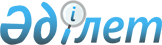 Об отказе в принятии дела к производству по заявлению Администрации Нижегородской области Российской Федерации к Администрации Талдыкорганской области Республики Казахстан о ненадлежащем исполнении экономических обязательств и взыскании убытковОпределение Экономического Суда Содружества Независимых Государств от 9 апреля 1996 года № С-1/8-96

      Экономический Суд Содружества Независимых Государств в составе коллегии: 

      председательствующего - судьи Апостола Д.Д., 

      членов коллегии - судей: Керимбаевой А.Ш., Мирошник В.И., Симоняна Г.В., Толибова X., 

      заслушав информацию судьи-докладчика Толибова X.,  УСТАНОВИЛ : 

      В Экономический Суд Содружества Независимых Государств обратилась Администрация Нижегородской области Российской Федерации с заявлением к Администрации Талдыкорганской области Республики Казахстан о ненадлежащем исполнении экономических обязательств и взыскании убытков. 

      11 ноября 1992 года между Нижегородской областью Российской Федерации и Талдыкорганской областью Республики Казахстан было заключено Соглашение об экономическом, научно-техническом и культурном сотрудничестве, основанное на Договоре о дружбе, сотрудничестве и взаимной помощи между Российской Федерацией и Республикой Казахстан от 25 мая 1992 года. 

      В соответствии с Соглашением Нижегородская область обязалась поставлять в Талдыкорганскую область продукцию машиностроения, судостроения, а также предприятий иных отраслей промышленности, находящихся на территории Нижегородской области; Талдыкорганская область обязалась поставлять в Нижегородскую область продукцию сельского хозяйства и товары народного потребления. 

      В процессе исполнения обязательств по указанному Соглашению возник спор, вызванный недопоставкой товаров со стороны Талдыкорганской области и причинением в связи с этим убытков Нижегородской области. Действия российской стороны, направленные на урегулирование данного спора путем переговоров, не дали положительного результата. 

      В связи с изложенным Администрация Нижегородской области Российской Федерации просит Экономический Суд СНГ принять заявление к рассмотрению и разрешить спор по существу. 

      Заслушав судью-докладчика Толибова X. и исследовав материалы, приложенные к данному заявлению, Экономический Суд Содружества Независимых Государств считает необходимым отказать в принятии данного дела к производству по следующим основаниям. 

      Согласно пунктам 1.3, 1.12 и 1.18 Регламента Экономического Суда Содружества Независимых Государств с заявлениями в Экономический Суд СНГ о разрешении межгосударственных экономических споров, связанных с исполнением соглашений, вправе обращаться заинтересованные государства-участники Содружества в лице их полномочных органов (полномочного постоянного представительства, специально уполномоченного государством иного органа либо должностного лица) и полномочных представителей, а также органы, институты Содружества в лице их руководителей. 

      Сторонами (участниками) споров, разрешаемых Экономическим Судом СНГ, признаются государства-участники Содружества и органы, институты Содружества, на которые распространяется юрисдикция Экономического Суда СНГ (пункт 1.8 Регламента Экономического Суда Содружества Независимых Государств). 

      Экономический Суд СНГ считает, что Администрация Нижегородской области Российской Федерации не является надлежащей стороной-заявителем, и экономический спор между Администрацией Нижегородской области Российской Федерации и Администрацией Талдыкорганской области Республики Казахстан неподсуден Экономическому Суду Содружества Независимых Государств. 

      На основании изложенного и руководствуясь статьей 8.4 Регламента Экономического Суда Содружества Независимых Государств, Экономический Суд  ОПРЕДЕЛИЛ : 

      Отказать в принятии к производству дела по заявлению Администрации Нижегородской области Российской Федерации к Администрации Талдыкорганской области Республики Казахстан о ненадлежащем исполнении экономических обязательств и взыскании убытков. 

      Копию определения направить стороне-заявителю и возвратить последней приложенные к заявлению материалы.       Председательствующий                       Д.Д. Апостол       Члены коллегии:                            А.Ш. Керимбаева 

                                                 В.И. Мирошник 

                                                 Г.В. Симонян 

                                                 Х. Толибов 
					© 2012. РГП на ПХВ «Институт законодательства и правовой информации Республики Казахстан» Министерства юстиции Республики Казахстан
				